ПРОТОКОЛ  №36від  27.06.2023 р.                               16:00 у дистанційному режимі м. Миколаїв                                         (форма – відеоконференція) Засідання постійної комісіїміської ради з питань охорониздоров’я, соціального захисту населення,освіти, культури, туризму, молоді та спортуПрисутні депутати Миколаївської міської ради Миколаївського району Миколаївської області VIII скликання:Голова комісії:  Г. НордСекретар комісії: О. Кузьміна Члени комісії: З. Моторна,  О. Мєдвєдєв, С. Мартиросов, М. Карцев  Відсутні члени комісії: Р. Москаленко, М. ГрачоваЗапрошені та присутні: Личко Г.В. – начальник управління освіти Миколаївської міської ради; Дмитрова Т. О. – заступник начальника управління комунального майна Миколаївської міської ради; Шамрай І. В – начальник управління охорони здоров’я Миколаївської міської ради; Святелик В. Є. – директор  департаменту фінансів Миколаївської міської ради; Василенко С.М. –директор департаменту праці та соціального захисту населення Миколаївської міської ради; Петров А. Л. – заступник міського голови; представники колективу КНП ММР «Пологовий будинок №2»; представники від імені ініціативної групи – Лагошняк О. та Котляр Ю.,  Любаров Ю.Й. – начальник управління з питань культури та охорони культурної спадщини, Цимбал А. А. – директор департаменту містобудування та архітектури. ПОРЯДОК ДЕННИЙ       1. Лист начальника управління охорони здоров’я Миколаївської міської ради Ірини Шамрай щодо надання проєкту змін до діючої Програми розвитку та підтримки комунальних закладів охорони здоров’я Миколаївської міської ради та надання медичних послуг, понад обсяг передбачений програмою державних гарантій медичного обслуговування населення, на 2023-2025 роки, затвердженої рішенням виконавчого комітету від 11.10.2022 № 542 та Порядку встановлення щомісячної муніципальної надбавки до заробітної плати окремим категоріям працівників комунальних некомерційних підприємств Миколаївської міської ради сфери охорона здоров’я, які надають вторинну (спеціалізовану) медичну допомогу (на виконання висновку постійної комісії, протокол № 35 від 26.05.2023).Для обговорення питання запрошено:Петров А.Л. – заступник міського голови; начальник управління охорони здоров’я Миколаївської міської ради І. Шамрай; Святелик В. Є. – директор  департаменту фінансів Миколаївської міської ради     2. Звернення колективу КНП ММР «Пологовий будинок №2» щодо питання недостатнього фінансування закладу. Примітка: за резолюцією секретаря Миколаївської міської ради.Для обговорення питання запрошено:Начальник управління охорони здоров’я Миколаївської міської ради                       І. Шамрай; представники колективу КНП ММР «Пологовий будинок №2».3. Розгляд проєктів рішення міської ради, що надійшли від управління охорони здоров’я Миколаївської міської ради:3.1 «Про надання згоди на списання основних засобів», s-zd-015;3.2 «Про надання згоди на списання основних засобів»,  s-zd-016.Доповідач:начальник управління охорони здоров’я Миколаївської міської ради І. Шамрай.4. Розгляд проєкту рішення міської ради «Про затвердження плану роботи Миколаївської міської ради на ІІ півріччя 2023 року» (файл s-gs-091).Доповідач: в.о. начальника управління апарату Миколаївської міської ради К. Довбенко5. Розгляд проєктів рішення міської ради, що надійшли від управління комунального майна Миколаївської міської ради:5.1 «Про збільшення розміру статутного капіталу комунального підприємства «Дочірнє підприємство стоматологічної поліклініки №1» та затвердження Статуту в новій редакції», (s-fk-844); 5.2 «Про збільшення розміру статутного капіталу комунального підприємства «Дочірнє підприємство стоматологічної поліклініки №2» та затвердження Статуту в новій редакції»,(s-fk-845);5.3 «Про збільшення розміру статутного капіталу комунального підприємства Миколаївської міської ради «Стоматологія №3» та затвердження Статуту в новій редакції» (s-fk-846).Доповідач: Дмитрова Т. О. – заступник начальника управління комунального майна Миколаївської міської ради.6. Розгляд проєкту рішення міської ради «Про внесення змін та доповнень до рішення міської ради від 20.12.2019 № 56/60 «Про затвердження міської програми «Соціальний захист» на 2020-2023 роки» (зі змінами та доповненнями)» (файл                s-sz-021)Доповідач: Василенко С. М. – директор департаменту праці та соціального захисту населення 7. Звернення ініціативної групи миколаївців з приводу встановлення в мікрорайоні Соляні пам’ятника «Першопоселенцям району Соляні – торговцям сіллю».Для обговорення питання запрошено:Представники від імені ініціативної групи – О. Лагошняк та Ю.Котляр,  Ю. Любаров – начальник управління з питань культури та охорони культурної спадщини, А.Цимбал – директор департаменту містобудування та архітектури. РОЗГЛЯНУЛИ:       1. Лист начальника управління охорони здоров’я Миколаївської міської ради Ірини Шамрай щодо надання проєкту змін до діючої Програми розвитку та підтримки комунальних закладів охорони здоров’я Миколаївської міської ради та надання медичних послуг, понад обсяг передбачений програмою державних гарантій медичного обслуговування населення, на 2023-2025 роки, затвердженої рішенням виконавчого комітету від 11.10.2022 № 542 та Порядку встановлення щомісячної муніципальної надбавки до заробітної плати окремим категоріям працівників комунальних некомерційних підприємств Миколаївської міської ради сфери охорона здоров’я, які надають вторинну (спеціалізовану) медичну допомогу (на виконання висновку постійної комісії, протокол № 35 від 26.05.2023).СЛУХАЛИ:І. Шамрай, яка надала інформацію стосовно даного питання. С. Мартиросова, який зазначив що йдеться про лікарів які надають вторинну медичну допомогу, у Порядку встановлення щомісячної муніципальної надбавки до заробітної плати  наведена таблиця якісних та кількісних показників роботи працівників  закладу, виконання яких є основою для виплати відсотку даної надбавки, в ній розраховані нормативи на одного працівника та розмір надбавок у відсоток. Серед даних показників  перший - кількість внесених амбулаторних випадків за місяць в електронну систему та врахованих НСЗУ (30% надбавки, норматив 425 випадків) та другий - кількість внесених стаціонарних випадків за місяць в електронну систему та врахованих НСЗУ (30% надбавки, норматив  48 випадків).Зауважив, що багато лікарів  не можуть працювати і амбулаторно, і одночасно здійснювати прийом стаціонарно та відповідно до даної таблиці, показники розроблені таким чином, що фактично 30% надбавки лікар не отримує.Зазначив, що треба видалити дану таблицю, або вилучити  перші два пункти, залишивши 3 та 4 і  встановивши розмір надбавки 50% на кожний пункт відповідно. І. Шамрай, зазначила, що відносно даної таблиці консультувалися з керівниками закладів, завідувачами  поліклінік, стаціонарних відділень. Проінформувала, що  кількість внесених амбулаторних випадків за місяць на 1 лікаря, який має 20 робочих днів,  22 випадки згідно нормативів НСЗУ.О. Кузьміну, яка зазначила, що нормативи НСЗУ можуть змінюватися.   Зазначила, що погоджується з С. Мартиросовим, та не вважає за доцільне прописувати дані нормативи, а залишити показник – якісне виконання своїх посадових обов’язків, що визначається на розсуд керівника та відсутність скарг на рівень якості лікування та культури обслуговування.О. Мєдвєдєва, який зазначив, що погоджується з О. Кузьміною та                           С. Мартиросовим щодо виключення перших два пункти з таблиці, залишивши 3 та 4 і  встановивши розмір надбавки 50% на кожний.Г. Норд, яка зазначила, що Положення – це документ та має бути коректно розробленим і якщо прибрати 1 та 2 таблиці виникає не узгодженість щодо відсотків. З. Моторна, яка зауважила, що дану таблицю розробляв колегіальний орган спільно з керівниками медичних закладів, тому таблицю якісних та кількісних показників роботи працівників  закладу, виконання яких є основою для виплати відсотку даної надбавки необхідно залишити у редакції, яку надало управління охорони здоров’я. 	Г. Норд, яка зазначила , що обговорювалося питання, що кошти які надходять на виплату муніципальної надбавки можуть бути перерозподілені для придбання службового житла лікарям. І. Шамрай, яка зазначила, що офіційних пропозиції стосовно житла для внесення в програму від депутатів не надходило. Повідомила, що дане питання на контролі обласної військової адміністрації та є приміщення по вул. Шосейній, 128 в якому на сьогоднішній день ведуться ремонтні роботи та планується в подальшому, за попередніми даними,  розмістити14 квартир. О. Мєдвєдєва та З.Моторну, які зауважили, що кошти на  муніципальну надбавку не повинні межуватися з коштами на житло. Г. Норд, яка запитала у заступника міського голови А. Петрова чи є в міському бюджеті кошти на фінансування муніципальної надбавки лікарям. А. Петрова, який зазначив, що паралельно з розробкою Порядку про муніципальні надбавки розроблялися зміни до Програми, якою планувалося виділити кошти з міського бюджету на придбання службового житла, на навчання/перенавчання медичних працівників та покращення матеріально-технічної бази. Зазначив, якщо приймається Порядок, то в Програму необхідно буде внести   пункт про встановлення муніципальної щомісячної надбавки до заробітної плати в розмірі 68 млн.917 грн.  Повідомив, що не готовий надати відповідь чи є можливість виділення коштів з міського бюджету, адже не знає розгорнутої доходної частини міського бюджету. Проінформував,  що на сьогоднішній день перед міською радою багато відкритих проблем, зокрема  підготовка закладів  загально-середньої освіти до нового навчального року, ремонти бомбосховищ, відновлення пошкоджених закладів і т.д. Проінформував, що на сьогодні є дві точки зору щодо даної муніципальної надбавки, про те що вона є законною або незаконною, адже нормативна база не підтверджує на 100% виділення коштів на дані заходи. Запропонував направити Порядок по встановленню щомісячної муніципальної надбавки до заробітної плати окремим категоріям працівників комунальних некомерційних підприємств Миколаївської міської ради сфери охорона здоров’я, які надають вторинну (спеціалізовану) медичну допомогу до юридичного департаменту Миколаївської міської ради для отримання заключення з даного приводу. Г. Норд, яка узагальнила що надійшло дві пропозиції, перша – від                 С. Мартиросова, щодо вилучення з таблиці якісних та кількісних показників роботи працівників  закладу, виконання яких є основою для виплати відсотку даної надбавки,  перших два пункти, залишивши пункти  3 та 4 і  встановивши розмір надбавки 50% на кожний з пунктів відповідно. Друга від заступника міського голови, а саме відправити Порядок в цілому на розгляд юридичного департаменту для розуміння чи є  законна можливість надання муніципальної надбавки на сьогоднішній день. О. Мєдвєвєдєва, який зазначив, що рішення не виходить на сесію без попереднього розгляду юридичним департаментом, тому запропонував вилучити другу пропозицію.    Висновок постійної комісії:1. Рекомендувати управлінню охорони здоров’я Миколаївської міської ради з таблиці якісних та кількісних показників роботи працівників  закладу, виконання яких є основою для виплати відсотку даної надбавки, яка наведена у Порядку встановлення щомісячної муніципальної надбавки до заробітної плати окремим категоріям працівників комунальних некомерційних підприємств Миколаївської міської ради сфери охорона здоров’я, які надають вторинну (спеціалізовану) медичну допомогу, вилучити перший (кількість внесених амбулаторних випадків за місяць в електронну систему та врахованих) та другий (кількість внесених стаціонарних випадків за місяць в електронну систему та врахованих НСЗУ) пункти.  У пунктах три та чотири встановити розмір надбавки 50% на кожний пункт відповідно, замість запропонованих 15% та 20%. Голосували: «за» -4 ; «проти» - 0; «утрималися» -2 (Г.Норд, З.Моторна) .Примітка: Рішення не прийнято за результатами голосування.2. Підтримати Порядок по встановленню щомісячної муніципальної надбавки до заробітної плати окремим категоріям працівників комунальних некомерційних підприємств Миколаївської міської ради сфери охорона здоров’я, які надають вторинну (спеціалізовану) медичну допомогу в цілому.Юридичному департаменту Миколаївської міської ради розглянути даний Порядок та  надати на розгляд постійної комісії рецензію щодо нього.  Голосували: «за» -3 ; «проти» - 1(С. Мартиросов); «утрималися» -1                       (О. Мєдвєдєв).Примітка: М. Карцев участь у голосуванні не приймав. Рішення не прийнято за результатами голосування.Голова комісії Г.Норд зазначила, що у будь-якому випадку необхідно направити Порядок по встановленню щомісячної муніципальної надбавки до заробітної плати окремим категоріям працівників комунальних некомерційних підприємств Миколаївської міської ради сфери охорона здоров’я, які надають вторинну (спеціалізовану) медичну допомогу на рецензію юридичному департаменту Миколаївської міської ради, для розуміння правомірності надання  муніципальної надбавки відповідно до розробленого Порядку.  Зазначила, що можна повернутися до розгляду даного Порядку пізніше, після узгодження та внесення правок, які будуть прийнятні для членів постійної комісії. 2. Звернення колективу КНП ММР «Пологовий будинок №2» щодо питання недостатнього фінансування закладу. Примітка: за резолюцією секретаря Миколаївської міської ради.СЛУХАЛИ:І. Шамрай, яка доповіла загальну ситуацію по КНП ММР «Пологовий будинок №2». Проінформувала, що відповідно до постанови НСЗУ починаючи з 20 квітня 2020 року, коли перейшли на оплату за пролікованих пацієнтів, фінансування закладу здійснюється наступним чином: береться звіт та кількість пролікованих пацієнтів за попередній рік та укладається угода на наступний рік, тобто в 2022 році заклад фінансувався по звіту за 2021 рік.  В 2020 році  були прийнято 1410 пологів, в 2021р. -1216, в 2022 р. – 481. В 2022 році заклад отримав віл НСЗУ 44млн.904тис.грн. В 2023 році – кількість коштів від НСЗУ, у зв’язку зі зменшенням пологів, складала – 22млн.578тис.грн. В минулому році в середньому по закладу лікарі отримували 19 271 грн., медичні сестри – 12 897 грн., молодший медичний персонал – 6 804 грн. На сьогоднішній день середня заробітна плата складає  лікарям 9 918 грн., середній медичний персонал – 7 679 грн., молодший медичний персонал –7 229  грн. В закладі пройшла оптимізація штатів, скорочення відбувалося за рахунок виїзду за кордон, звільнення за власним бажанням, зміни місця проживання.Повідомила, що управління буде виходити з пропозицією приєднання  КНП ММР «Пологовий будинок №2» та КНП ММР «Пологовий будинок №1» до більш фінансово спроможних закладів, де ці заклади стануть філіалами, які будуть функціонувати як відокремлений структурний підрозділ на тій же території, але буде оптимізоване керівництво закладу (буде одна адміністрація, відділ кадрів, бухгалтерія,економічний відділ, господарчий відділ),  що дасть змогу фінансово спроможному закладу утримувати такі філіали, а вони зможуть надавати допомогу за їхнім профілем. В планах, формування пренатального центру другого рівня.  Зазначила, що виправити фінансове положення закладу збільшивши їм кількість пацієнтів – не можливо, адже наразі на обліку в жіночій консультації   пологового будинку  №2 перебуває 230 вагітних жінок, якщо раніше їх кількість складала близько 1000. Представники колективу «Пологового будинку №2», зазначили що кількість пологів зросла, було до 30 на місяць, наразі до 50. Кількість працівників значно зменшилася. Звернулися з проханням підтримати. Зазначили, що треба вирішити питання з муніципальними надбавками. Зазначили, що в інших лікарнях, за таку ж роботу, працівники отримують більшу заробітну плату. Г. Норд, яка запитала у начальника управління охорони здоров’я   І. Шамрай чи можливо дофінансувати заробітну плату.І. Шамрай, яка зазначила, що на сьогоднішній день згідно бюджетного кодексу фінансування заробітної плати з двох бюджетів (НСЗУ і місцевий бюджет)  заборонено на законодавчому рівні.З. Моторна, яка запитала у  начальника управління охорони здоров’я                    І. Шамрай на скільки буде збережено штатний розпис КНП ММР «Пологовий будинок №2» при приєднанні до іншого закладу.І. Шамрай, яка зазначила, що поки не може надати відповідь на поставлене запитання, вся інформація буде надана при розробленні рішення. З. Моторна, яка запитала у представників колективу КНП ММР «Пологовий будинок №2» чи розуміють вони як нараховується заробітна плата та зазначила що управління охорони здоров’я шукає шляхи вирішення даної ситуації. Г. Норд, яка звернулася до начальника управління охорони здоров’я І. Шамрай з проханням пришвидшити процеси по приєднанню закладів щоб зупинити процес зменшення заробітної плати та відтік медичних кадрів.   Висновок постійної комісії:Прийняти до відома звернення колективу КНП ММР «Пологовий будинок №2» щодо питання недостатнього фінансування закладу.Інформація прийнята до відома. Висновок постійної комісії на голосування не ставилося. 3. Розгляд проєктів рішення міської ради, що надійшли від управління охорони здоров’я Миколаївської міської ради:3.1 «Про надання згоди на списання основних засобів», s-zd-0153.2 «Про надання згоди на списання основних засобів»,  s-zd-016.Висновок постійної комісії:1.  Підтримати проєкт рішення міської ради «Про надання згоди на списання основних засобів», s-zd-015.Голосували: «за» -6 ; «проти» - 0; «утрималися» -0 .2.  Підтримати проєкт рішення міської ради «Про надання згоди на списання основних засобів», s-zd-016.Голосували: «за» -6 ; «проти» -0 ; «утрималися» -0 .4. Розгляд проєкту рішення міської ради «Про затвердження плану роботи Миколаївської міської ради на ІІ півріччя 2023 року» (файл s-gs-091).   Висновок постійної комісії:1. Підтримати проєкт рішення міської ради «Про затвердження плану роботи Миколаївської міської ради на ІІ півріччя 2023 року» (файл s-gs-091).Голосували: «за» -6 ; «проти» -0 ; «утрималися» - 0.5. Розгляд проєктів рішення міської ради, що надійшли від управління комунального майна Миколаївської міської ради:5.1 «Про збільшення розміру статутного капіталу комунального підприємства «Дочірнє підприємство стоматологічної поліклініки №1» та затвердження Статуту в новій редакції», (s-fk-844); 5.2 «Про збільшення розміру статутного капіталу комунального підприємства «Дочірнє підприємство стоматологічної поліклініки №2» та затвердження Статуту в новій редакції»,(s-fk-845);5.3 «Про збільшення розміру статутного капіталу комунального підприємства Миколаївської міської ради «Стоматологія №3» та затвердження Статуту в новій редакції» (s-fk-846).   Висновок постійної комісії:1. Підтримати проєкт рішення міської ради «Про збільшення розміру статутного капіталу комунального підприємства «Дочірнє підприємство стоматологічної поліклініки №1» та затвердження Статуту в новій редакції», (s-fk-844);Голосували: «за» -6 ; «проти» - 0; «утрималися» - 0.2. Підтримати проєкт рішення міської ради «Про збільшення розміру статутного капіталу комунального підприємства «Дочірнє підприємство стоматологічної поліклініки №2» та затвердження Статуту в новій редакції»,(s-fk-845);Голосували: «за» -6 ; «проти» - 0; «утрималися» - 0.3. Підтримати проєкт рішення міської ради «Про збільшення розміру статутного капіталу комунального підприємства Миколаївської міської ради «Стоматологія №3» та затвердження Статуту в новій редакції» (s-fk-846).Голосували: «за» -6 ; «проти» - 0; «утрималися» - 0.6. Розгляд проєкту рішення міської ради «Про внесення змін та доповнень до рішення міської ради від 20.12.2019 № 56/60 «Про затвердження міської програми «Соціальний захист» на 2020-2023 роки» (зі змінами та доповненнями)» (файл             s-sz-021)СЛУХАЛИ:С.Василенка, який проінформував членів постійної комісії що в даним проєктом рішення запропоновано дві зміни, які пов’язані з військовою збройною агресією РФ проти України. Перша – сприяти організації проведення громадських та суспільно корисних робіт тимчасового характеру, що мають суспільно корисну спрямованість та відповідають потребам територіальної громади, на підприємствах, в установах, та організаціях усіх форм власності, для забезпечення тимчасової зайнятості зареєстрованих безробітних та інших категорій осіб, відповідно до чинного законодавства. Друга -  відшкодування витрат за копку могили загиблого (померлого) військовослужбовця ЗСУ та інших військових формувань України, які брали участь у заходах необхідних для забезпечення оборони України, захисту та безпеки населення та інтересів держави у зв’язку з військовою агресією Російської Федерації проти України.     Висновок постійної комісії:1. Підтримати проєкт рішення міської ради «Про внесення змін та доповнень до рішення міської ради від 20.12.2019 № 56/60 «Про затвердження міської програми «Соціальний захист» на 2020-2023 роки» (зі змінами та доповненнями)» (файл s-sz-021).Голосували: «за» -6 ; «проти» - 0; «утрималися» - 0.7. Звернення ініціативної групи миколаївців з приводу встановлення в мікрорайоні Соляні пам’ятника «Першопоселенцям району Соляні – торговцям сіллю».СЛУХАЛИ:О. Лагошняка, який коротко доповів стосовно ідеї встановлення пам’ятника «Першопоселенцям району Соляні – торговцям сіллю». Зазначив, що зверталися до міської ради та отримали схвальну відповідь щодо даного питання,  департамент містобудування та архітектури надав місце в районі плав басейну району Соляні. Зазначив, що є певні напрацювання з даного питання та скульптором Віктором Макушином розроблено макет даного пам’ятника. Звернувся з проханням запустити процедуру встановлення даного пам’ятника.Ю. Котляра, який зазначив, що питання розглядається вже досить давно. Зазначив, що мова більше йде не про пам’ятник, а  парково-садову скульптуру та пов’язана з цілим комплексом питань. Наголосив, що наразі відбувається процес декомунізації та треба відкидати давній імперський міф, що заснування м. Миколаєва пов’язано лише із імперським часом, а дана скульптура допоможе вказати ідентичність.   Зазначив, що поруч знаходиться парк Єкатеринівський який потрібно буде деколонізувати та логічною назвою могла б стати «Чумацький» та в контексті до даного скверу можна гарним рішенням було б встановлення  пам’ятника «Першопоселенцям району Соляні – торговцям сіллю». А. Цимбала, який зазначив, що якщо архітектурної форму  розглядати в контексті садово-паркової скульптури, то процес погодження зменшується, адже не потрібно виділяти окрему ділянку та на елементі благоустрою (сквер, зелена зона) встановлюється мала архітектурна форма. Основна проблема встановлення – виділення коштів. Зазначив, що найпростішим рішенням буде виділити кошти на реконструкцію даної зеленої зони з встановленням паркової скульптури. В такому випадку, балансоутримувачу необхідно в програмі соціально-економічного розвитку, на наступний рік (адже реконструкція та утримання  це різні статті видатків) передбачити кошти на даний захід.О. Мєдвєдєва, який зазначив, що ніякого фінансування виділяти не потрібно, а звернутися до КП «Миколаївські парки»,  щоб вони  при реконструкції даного парку передбачили в плані  встановлення даної малої архітектурної форми.О. Лагошняк, який  показав макет, розроблений скульптором Віктором Макушином та запитав чи може він в такому вигляді виступати садово-парковою скульптурою. Зазначив, що звертався до КП «Миколаївські парки» та керівник зазначив, що це не входить до повноважень комунального підприємства та відсутні кошти. А. Цимбала, який зазначив, що даний макет може виступати як садово-паркова скульптура.  Г. Норд,яка узагальнила та сформувала висновок постійної комісії, а саме рекомендувати КП «Миколаївські парки» врахувати пропозицію ініціативної групи щодо реконструкції зеленої зони біля плав басейну району Соляні та вставлення там садово-паркової скульптури «Першопоселенцям району Соляні – торговцям сіллю» та надати зміни до програми соціально-економічного розвитку на 2024-2025 роки з даними правками на розгляд постійній комісії    Висновок постійної комісії:1. Рекомендувати КП «Миколаївські парки» врахувати пропозицію ініціативної групи та передбачити в програмі соціально-економічного розвитку на 2024/2025 роки реконструкцію зеленої зони біля плав басейну району Соляні з вставленням там садово-паркової скульптури «Першопоселенцям району Соляні – торговцям сіллю».2. КП «Миколаївські парки» надати на розгляд постійної комісії зміни до програми соціально-економічного розвитку на 2024-2025 роки в якій передбачити фінансування на реконструкцію зеленої зони біля плав басейну району Соляні з вставленням там садово-паркової скульптури «Першопоселенцям району Соляні – торговцям сіллю».Голосували: «за» -5 ; «проти» - 0; «утрималися» - 1(О.Кузьміна).Голова постійної комісії                                           Ганна НОРД
Секретар постійної комісії                              	    Олена КУЗЬМІНА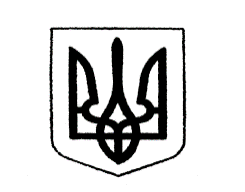 Миколаївська міська рада   Постійна  комісія з питань охорони здоровˈя,    соціального захисту населення, освіти,    культури, туризму, молоді та спорту 